Welding TechnologyCommunity Education Registration 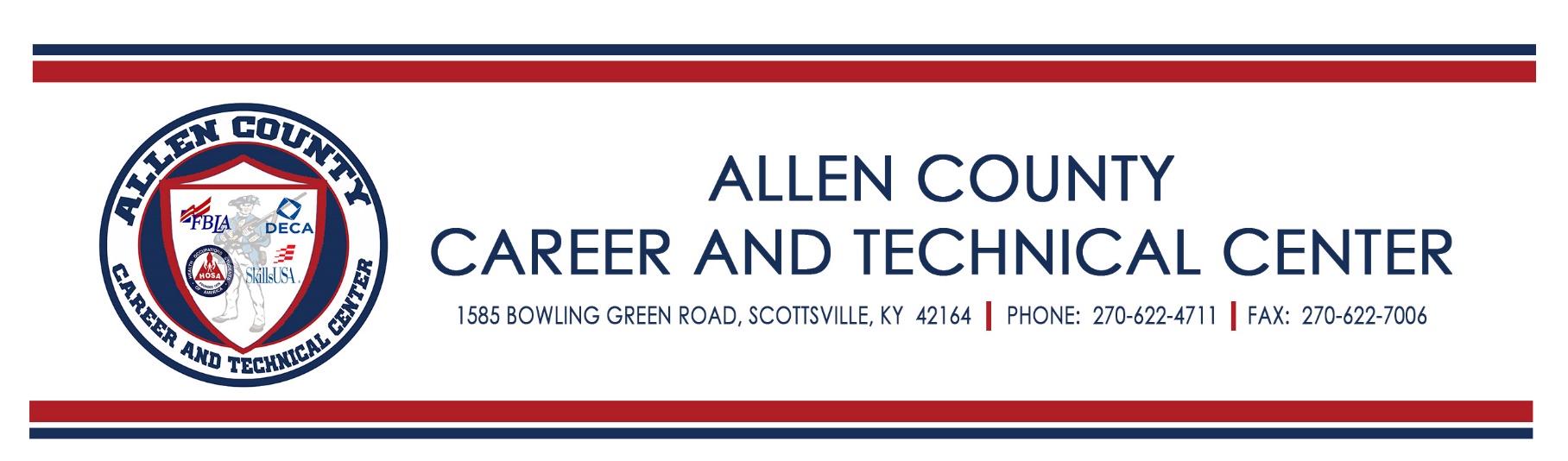 Name ________________________________________________________________________Address ______________________________________________________________________City, State, Zip ________________________________________________________________Phone Number ________________________________________________________________Email Address ________________________________________________________________Payment Included (Checks payable to ACCTC)    	YES                  NOWould you be willing to be enrolled into the other course if yours fails to have enough students?		YES		NO Introduction to Shielded Metal Arc Welding (Stick Welding) $200.00This course is designed to teach students the identifications, inspections, and maintenance of Shielded Metal Arc Welding electrodes:  principles of Shielded Metal Arc Welding and the effects of variables on the Shielded Metal Arc Welding process to weld plate. The lab course teaches the practical application and manipulative skills of Shielded Metal Arc Welding and the proper safety situations needed in this process to perform fillet welds in all positions.	Introduction to Gas Metal Arc Welding (MIG Welding) $200.00This course is designed to teach students the identification, inspections, and maintenance of Gas Metal Arc Welding machines; identification, selection, and storage of Gas Metal Arc Welding electrodes; principles of the Gas Metal Arc Welding process; and the effects of variables on the Gas Metal Arc Welding process.  Theory and applications of related processes such as FCAW, SAW and metallurgy are also included. The lab course teaches the practical application and manipulative skills of Gas Metal Arc Welding and the proper safety situations needed in this process. Ferrous metals will be covered, as well as various joint designs on plate in all positions.	Course Details:Each class is limited to 15 students, with a class minimum of 10.This class is offered at the following location:Allen County Career and Technical Center Room 1261585 Bowling Green RoadScottsville, KY 42164270-622-4711Class Schedule:November 6th – December 11thTuesday & Thursday		5:00 p.m. – 8:00 p.m.Instructor:Matt KeithAWS Certified CWI/CWEAllen County Career & Technical Center1585 Bowling Green RoadScottsville, KY 42164270-622-4711matt.keith@allen.kyschools.usRegistration forms are available to be picked up at:Monday – Friday 7:30 a.m. – 3:00 p.m.Allen County Career & Technical Center1585 Bowling Green RoadScottsville, KY 42164270-622-4711Cost: $200.00Payment is due upon registration. Checks should be made payable to the ACCTC.Cost of class includes:	Class Tuition	Use of classroom & lab	Materials (Steel, electrodes, shielding gas, ect…)